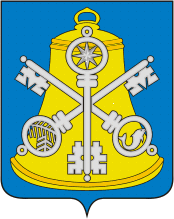 Собрание Корсаковского городского округаРЕШЕНИЕОт                                   №                .на             заседании     7-го   созываОб определении  части территории, на которой      может    быть    реализован инициативный       проект        «Ремонт участка      дорожного      покрытия    с использованием                      инертныхматериалов       улиц       Придорожной, Морской,  Солнечной  с. Вторая Падь»На основании статьи 26.1 Федерального закона от 06.10.2003 № 131 - ФЗ «Об общих
принципах  организации  местного  самоуправления  в Российской Федерации», статьи 17.1
Устава    муниципального   образования   «Корсаковский   городской   округ»  Сахалинской
области,  обращения  инициативной  группы  граждан  по  определению  части  территории
Корсаковского  городского  округа  для реализации инициативного проекта, в соответствии
с  Порядком  определения  части  территории Корсаковского городского округа, на которой
могут   реализовываться    инициативные   проекты,   утвержденным   решением   Собрания
Корсаковского городского округа от 07.06.2021 № 152, Собрание РЕШИЛО:1. Установить границы территории, на которой может быть реализован инициативный проект «Ремонт участка дорожного покрытия с использованием инертных
материалов улиц Придорожной, Морской, Солнечной с. Вторая Падь», которые имеют
следующие координационные описания:   2. Опубликовать настоящее решение в газете «Восход».Председатель Собрания
Корсаковского городского округаЛ.Д. Хмыз    Мэр    Корсаковского городского округа                                                                          А.В. ИвашовПлощадь земельного участка8 089 м28 089 м2Обозначение характерныхКоординаты, мКоординаты, мточек границXY:ЗУ1(1):ЗУ1(1):ЗУ1(1)1231655 275,011 302 240,722655 273,581 302 249,443655 282,681 302 242,284655 294,711 302 228,361235655 337,951 302 233,426655 343,961 302 235,397655 352,581 302 244,758655 362,061 302 261,759655 375,311 302 316,5510655 384,651 302 360,3211655 403,921 302 421,8012655 423,541 302 481,5813655 425,411 302 480,9014655 434,101 302 504,4815655 437,471 302 510,8916655 487,061 302 616,6617655 495,661 302 630,5618655 499,961 302 637,5119655 585,711 302 565,1820655 607,961 302 551,8121655 622,401 302 539,2222655 653,181 302 531,9623655 653,581 302 531,3224655 656,151 302 517,2525655 617,111 302 526,2226655 590,671 302 542,7727655 577,591 302 555,6728655 577,301 302 555,9529655 580,321 302 559,2630655 500,251 302 626,6531655 443,921 302 514,6932655 431,501 302 486,6733655 390,451 302 358,7434655 380,511 302 310,2235655 367,781 302 259,8936655 357,231 302 240,9437655 347,201 302 230,2238655 338,951 302 227,5039655 292,031 302 222,5840655 278,331 302 238,131655 275,011 302 240,72:ЗУ1(2):ЗУ1(2):ЗУ1(2)41655 439,931 302 685,9142655 433,521 302 680,8043655 420,901 302 690,8344655 398,301 302 710,1045655 375,711 302 729,3746655 349,871 302 758,6112347655 342,071 302 773,3248655 325,761 302 806,7449655 307,691 302 862,7950655 308,281 302 873,6851655 311,681 302 910,3852655 317,401 302 942,4753655 323,261 302 934,0254655 331,731 302 939,9855655 333,591 302 938,1756655 332,391 302 936,6557655 320,091 302 897,8958655 318,261 302 863,4959655 334,851 302 823,9260655 339,011 302 804,1061655 355,181 302 762,4162655 381,051 302 735,3441655 439,931 302 685,91